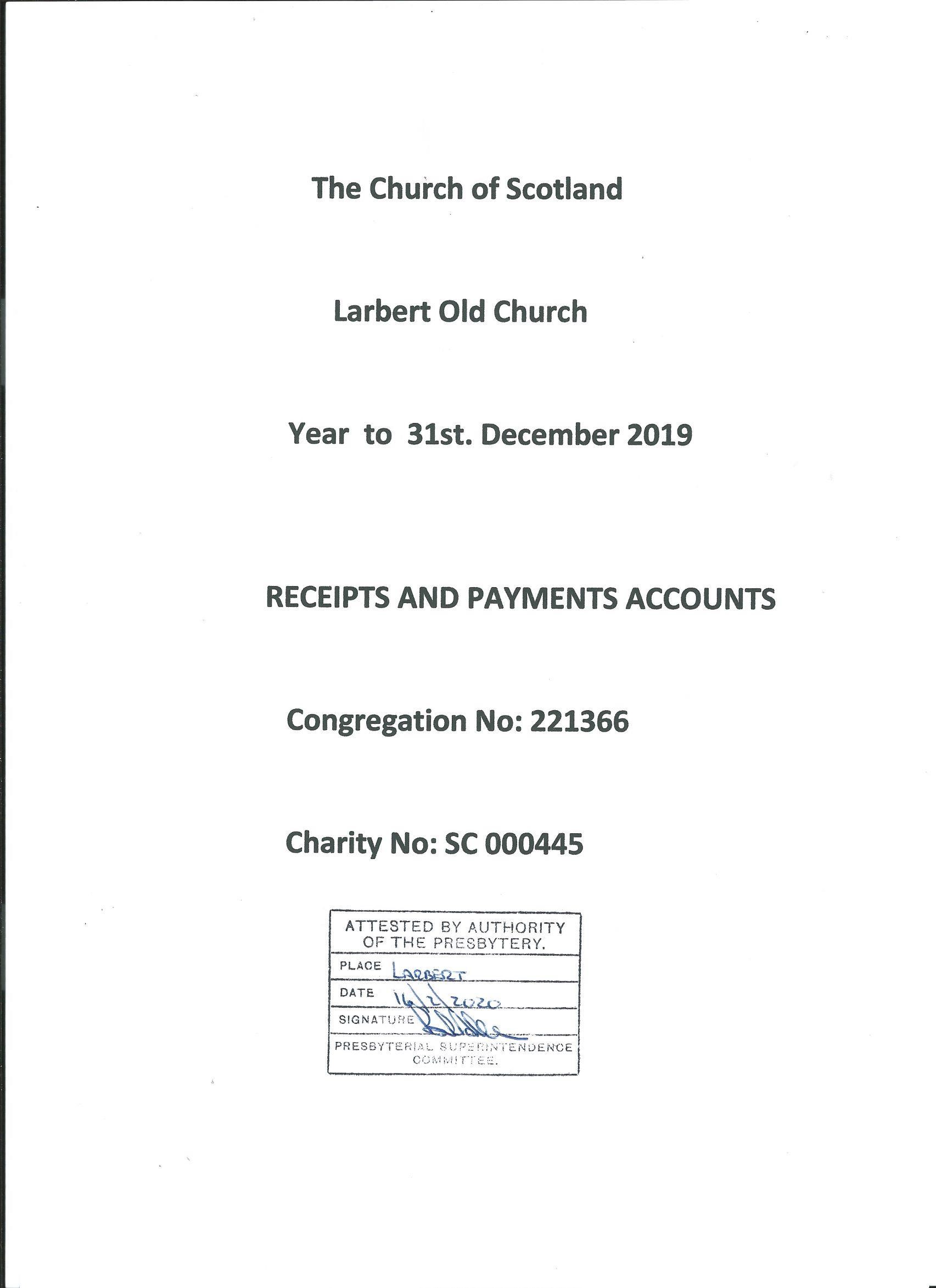 Trustees' Annual ReportThe trustees present the annual report and accounts for Larbert Old Church of Scotland  for the year ended 31st. December 2019.Reference and Administrative Information	Charity Name:	Larbert Old Church of Scotland	Charity Registration 	No.   SC000445	Congregation Reference 	No:   221366	Contact Address:	2 Jones Avenue, Larbert, FK5 3ERKIRK SESSION Trustees who served throughout the year:- Trustees who served part of the year only :-Iain Scoular                                    from 02.06.2019Barrie Brown                                 from 06.10.2019Joanna Stevenson                         from 06.10.2019Tom Ferguson                               to 10.09.2019Principal Office-bearers                                                                                                                                           Page 2 of 11Trustees’ Annual Report - Year ended 31st. December 2019Structure, Governance and ManagementGoverning DocumentThe Church is administered in accordance with the terms of the Unitary Deed of Constitution. Under this structure the single body of the Kirk Session with its constituent committees  oversees both civil and ecclesiastical issues, which include everything from property to  pastoral care and from finance to vision for the future.Recruitment and Appointment of TrusteesMembers of the Kirk Session are the charity trustees, together with the Locum Minister. The Kirk Session members are the elders of the Church, and are chosen from those members of the congregation who are considered to have the appropriate gifts and skills.  The Interim Moderator, who is a member of the Kirk Session, is appointed by the Presbytery.Organisational StructureThe Kirk Session, which meets eight times a year chaired by its Moderator, is responsible for spiritual affairs within the church, and, under the Unitary Deed of Constitution, assumes responsibility also for temporal matters previously managed by the Board. Certain responsibilities are delegated to the Session Clerk, to the Treasurer, and to the  Property Convenor as appropriate.  The Parent Charity is the Church of Scotland, Charity Reference SC 011353.Objectives and ActivitiesThe Church of Scotland is Trinitarian in doctrine, Reformed in tradition and Presbyterian in polity.  It exists to glorify God and to work for the advancement of Christ's Kingdom throughout the world.  As a national church it acknowledges a distinctive call and duty to bring the ordinances of religion to the people in every parish of Scotland through a territorial ministry.  It co-operates with other churches in various ecumenical bodies in Scotland and beyond to promote the advancement of religion.Services are held each Sunday at 11.00 am. During the service there is a creche available: older children leave for Sunday School after the All-age hymn.  On the first Sunday of the month there is also a Praise Service at 6.30 pm. The congregation supports a thriving Boys' Brigade Company, and has links with the Girls' Brigade Company now based at Larbert Baptist Church.  It has good relations with Brownies, Guides and Scouts.The church is associated with the Larbert Mens' Christian Association, and also with the ministry of the Larbert Churches Youth Trust in the High School and its associated                                  Primary schools.                                                                                                                                                                                                           Page 3 of 11Achievements and PerformanceThe congregation has continued its centuries old tradition of witness and ministry to the parish of Larbert Old in good heart and with renewed commitment to its responsibility after the demission of its former minister and the departure of some 85 members in 2013.Our ministry, under the direction of our Interim Moderator, Walter Williamson, was led  throughout the year by Iain Scoular, a Reader in the Church of Scotland.Around 80 persons attend service each week, with larger numbers for special services;  many of the congregation join together after service for tea and coffee in the Hall.The Pastoral Group continues to develop its ministry among those who cannot easily attend Sunday worship.  Members of the Worship Group are progressing their training towards their aim of being able to provide leadership of Sunday worship, when required.The Social Committee and the  Knit'n'Natter Group have again held a series of  events, some separately and some together, comprising Quiz nights, Coffee Mornings, the Spring Gathering and November Christmas Fayre, and this year for the first time an outing to the MacRobert Centre pantomime in December.Over 200 young persons from the parish and local uniformed organisations  attended the Remembrance Sunday parade service in November.  The Knit'n'Natter Group's display of over 2,000 knitted poppies again formed part of special decorations for our Remembrance Day service.There are good links with Larbert Village Primary School with the Locum Minister involved in end of term services at Christmas, Easter, and Harvest thanksgiving held in Larbert Old, or, if in inclement weather, in the School Hall.  The congregation regularly supports Falkirk Foodbank, and other charities in retiring offerings as listed on Page 10.Financial ReviewThe principal source of income is freewill offerings from Church members.  The giving in 2019 at £67,406 was almost 6%  above the 2018 giving, reflecting the congregation's ongoing commitment to our ministry.  We give thanks for three legacies totalling £47,858 received from members of the congregation.The first steps in our Sanctuary Refurbishment programme, the upgrading of the gutters,  the treatment of dry rot, and the replacement of the slates on the northside roof cost almost £180,000.  This work was funded by grants totalling £15,000 from the Church of Scotland, congregational funds of £115,000, with the balance covered by an interest bearing loan of £50,000 from the General Trustees, repayable in ten six monthly repayments.   At the end of 2019 our liability stood at £32,811.                                                                                                                                                                                                             Page 4 of 112019 saw the completion of the next steps in our Sanctuary refurbishment programme with the replacement of the church heating system, improved access for disabled persons via a new ramp to the south door, and the installation of an accessible toilet in the north lobby area.  This work,  costing £61,023, was funded from the Restoration Fund, supported by grants of £8,000 from the Baird Trust Fund and of £5,000 from the Ferguson Bequest Fund. We also upgraded our audiovisual system in the church with new screens affixed to the gallery , at a total cost of £3,805, and these have been welcomed by the congregation.Reserves Policy and Statement of Trustees' ResponsibilitiesAt the year end the Church held unrestricted cash funds of £77,798, of which £55,685 is designated for the Restoration Fund, with £8,414 from the 2019 Rental Fund also assigned by the Kirk Session to Restoration Programme expenditure and loan/interest repayments, leaving £13,700 for normal operation. We continue to assign all rental income from the vacant manse and from the church cottage to the  Restoration programme of works. It is the Trustees’ policy to seek to hold reserves of approximately five months' expenditure, and it remains a major challenge since the split in 2013 to rebuild our balances to that sort of level over future years, and to manage the ongoing Restoration Programme to equip our facility to meet its  purpose of ministry and mission to the western end of Larbert and beyond.The members of the Kirk Session must prepare financial statements which give sufficient detail to enable an appreciation of the transactions of the Church during the financial year.The members of the Kirk Session are responsible for keeping proper accounting records which, on request, must reflect the financial position of the Church at that time.This must be done to ensure that the financial statements comply with the Charities and TrusteeInvestment (Scotland) Act 2005, the Charities Accounts (Scotland) Regulations 2006 and the Regulations Anent Congregational Finance approved by the General Assembly of the Church of Scotland in 2012.   They are also responsible for safeguarding the assets of the Church and must take reasonable steps for the prevention and/or detection of fraud and other irregularities.This Report was approved by the Trustees on 11th February 2020 and the original copy was signed on their behalf byEric AppelbeEric Appelbe,   Session Clerk                                                                         Page 5 of 11                                                                                                         Larbert Old ChurchReceipts and Payments Account Year ended 31 December 2019Rental of premisesSale of assetsSale of investmentsGrantsReceipts from General TrusteesSanctuary Refurbishment FundInterest Free LoanGeneral Trustees LoanTotal Receipts	Payments	              4Costs of generating fundsCharitable activities Governance costsTotal PaymentsPage 6 of 11Statement of BalancesAt 31 December 2019	Unrestricted Restricted 	Endowment 	Total	Total	Funds	Funds	Funds	2019	2019	2019	2019	2018	£	£	£Bank & deposit balances carried forward	77,799Investments at market value	Assets	0	0	0	0	0Liabilities	Loan : the Church of Scotland	32,811	0	0	32,811	43,374The accounts were approved by theTrustees on 11th February 2020 and signed on their behalf byOriginal copy signed byEric Appelbe	Eric Appelbe __________________________________________________     Session Clerkand byAlistair Simpson	Alistair Simpson ________________________________________________      TreasurerPage 7 of 11Notes to the Accounts 1	Trustee Remuneration and Related Party TransactionsDuring the year 1 trustee, W.Williamson, received reimbursement of expenses incurred totalling £646. No trustee or a person related to a trustee had any personal interest in any contract or transaction entered into by the charity during the year.2	Movements in FundsSunday School Fund:  Funds set apart  for use in the Sunday School. Fabric Reserve Fund: Funds set aside by the trustees and/or donors for the maintenance of  the Church propertyCommon Good Fund : Funds set apart for use at the discretion of the Locum MinisterSanctuary Restoration Fund :  Fund set apart specifically for Sanctuary Refurbishment workPage 8 of 114. Analysis of PaymentsCosts of generating fundsInvestment Managers’ feesOffering envelopesCharitable activitiesMinistries & Mission allocationPresbytery duesVoluntary Additional StipendMinister’s expensesMinisterial AssistancePulpit supplyOther staffing costsGrounds CostsFabric repairs & maintenanceManse CostsCleaning Materials/Services etc.Council TaxHeat and light InsurancePhotocopier ExpensesOrgan & musicPrinting, stationery and postageMinibusYoung PeopleOther expensesInterest/repayments on £50k. LoanPage 9 of 115. Minister’s StipendAll Church of Scotland congregations contribute to the National Stipend Fund which bears the cost of all ministers' stipends and employer's contributions for national insurance, pension and housing and loan  fund. Ministers' stipends are paid in accordance with the national stipend scale, which is related to years of service. For the year under review the minimum stipend was £27,585 and the maximum stipend  (in the fifth and subsequent  years) £33,899.Page 10 of 11APPENDIXFUNDS HELD ON BEHALF OF THE CONGREGATIONBY THE CHURCH OF SCOTLAND GENERAL TRUSTEESAccount # 502213661     -    Rental of Church Cottage and ManseREVENUE ACCOUNT	Balance as 01.01.2019	£  19,810.11	Rental Income received 	£  17,526.01	Revenue Interest received	£194.57	Transfers to Larbert Old Church for Sanctuary Restoration Fund	£  15,336.00	Let Manse/Cottage Expenditure	NIL	Balance at 31.12.2019 carried forward	£  22,194.69Page 11 of 11Independent Examiner's Report to the Trustees of the Larbert Old ChurchI report on the accounts of the charity for the year ended 31st. December 2019 which are set out on Pages 1 to 11 above.Respective responsibilities of trustees and examinerThe charity's trustees are responsible for the preparation of the accounts in accordance with the terms of the Charities and Trustee Investment (Scotland) Act 2005 and the Charities Accounts  (Scotland) Regulations 2006.  The charity trustees consider that the audit requirement   of Regulation 10 (1) (d) of the 2006 Accounts Regulations does not apply. It is my responsibility to examine the accounts as required under Section 44 (1)( c ) of the Act and to state whether particular matters have come to my attention.Basis of independent examiner's statementMy examination is carried out in accordance with Regulation 11 of the 2006 Accounts Regulations.  An examination includes a review of the accounting records kept by the  charity and a comparison of the accounts presented with those records. It also includes consideration of any unusual items or disclosures in the accounts, and seeks explanations from the trustees concerning any such matters.  The procedures undertaken do  not provide all the evidence that would be required in an audit, and consequently I do not express an audit opinion on the view given by the accounts.Independent Examiner's StatementIn the course of my examination no matter has come to my attentionwhich gives me reasonable cause to believe that in any material respect the requirements:to keep accounting records in accordance with Section 44 (1) (a) of the 2005 Act    and Regulation 4 of the 2006 Accounts Regulations, andto prepare accounts which accord with the accounting records and comply with                     Regulation   9 of the 2006 Accounts Regulationshave not been met, orto which, in my opinion, attention should be drawn in order to enable a proper         understanding of the accounts to be reached.	Original Signed by	David Neilson, A.C.M.A	Name	David Neilson, A.C.M.A	Address	Willowdene, Glen Road, Torwood, Larbert FK5 4SNDate:14th. February 2020Brian Allan Janice DrummondSallie AllanMargaret HallAnn AllisonMary Kane Eric AppelbeMary PetrieElizabeth BurdenJoseph SharpCatherine Cheape Alistair SimpsonRonald Cheape Joy SimpsonIrene CoulthardMary TaitSusan CunninghamWalter WilliamsonInterim Moderator Walter Williamson MBESession ClerkEric AppelbeChurch Treasurer:Independent ExaminerAlistair SimpsonDavid Neilson, ACMABankWillow Dene, Glen Road, Torwood, Larbert FK5 4SNClydesdale Bank plc31 Hallam Road, Stenhousemuir, Larbert, FK5 3BFUnrestrictedRestricted Endowment TotalTotalFundsFundsFunds20192019201920192018Receipts	Note£££££Donations	              3             82,443                  -                      -                     82,443             78,068Legacies             47,858                  -                      -                     47,858                    -Activities for Generating Funds                    -                  -                      -                           -                     -Bank & Deposit interest                   365                  -                      -                           365                   388Investment income                    -                  -                      -                           -                            -                     -           130,666	                  -	                      -	                   130,666	             78,456             11,547	                  -	                      -	                     11,547	             10,563	                  -	                      -	                           - 	                    -	                  -	                      -	                           - 	                    -	                  -	                      -	                           - 	                    -             15,336	                  -	                      -	                     15,336	                    -               2,701	                  -	                      -	                       2,701	               7,530	                  -	                      -	                           - 	                    - 	                  -	                      -              '-	                    -           160,250	                  -	                      -	                   160,250	             96,549                   -                      72	                  -	                      -	                             72	                     82           150,364	                  -	                      -	                   150,364	           118,693                    -	                  -	                      -	                           - 	                    -           150,436	                  -	                      -	                   150,436	           118,775Surplus/ Deficit: Receipts against Payments for the year               9,814                  -                      -                       9,814   - 22,226Bank & Deposit BalancesBank & deposit balances brought forwardMovement in year:67,9840067,98490,209Deficit/Surplus9,815009,815-22,225Held in :-Church of Scotland Investors' Trust Deposit Fund68,220Clydesdale Bank plc9,579At 1 JanuaryReceiptsPaymentsAt 31 December20192019£££General FundDesignated Unrestricted Funds8,13594,35689,90112,590Sunday School59300593Common Good Fund34700347Fabric Reserve Fund 6,266      15,336      13,1888,414Restoration Fund50,343      48,885      43,54255,686Screens Fund2,300        1,675        3,806169Total funds67,984150,437UnrestrictedRestricted EndowmentRestricted EndowmentRestricted EndowmentTotalFundsFunds	FundsFunds	FundsTotalFunds201920192019            2,01920183. Analysis of Donations£££WFO Scheme (non Gift Aid)            12,62400          12,624             10,852Gift Aid Donations            51,31300          51,313             49,215Tax Recovered on Gift Aid Donations            14,54000          14,540             14,255Ordinary Offerings (Open Plate)              3,46900            3,469               3,528Other Offerings, Donations etc                 497 00                497                  218             82,44300	          82,443	             78,068000007200                  7282            34,89200	          34,892	             33,670                  74300	                743	                   71300000                  64600	                646	                   646            11,26200	          11,262	             11,034                  18000	                180	                   220              6,87200	            6,872	               6,505              1,31000	            1,310	               1,772            55,51500	          55,515	             24,73600000              6,72400	            6,724	               9,24900000              6,15900	            6,159	               7,893              5,52500	            5,525	               5,472              1,21700	            1,217	               1,510              1,29600	            1,296	               1,78700000                  79200	                792	               1,436                  65700	                657	                   740              5,73100	            5,731	                   682            10,84300	          10,843	             10,628          150,43600	        150,436	           118,775UnrestrictedRestricted EndowmentRestricted EndowmentRestricted EndowmentFundsFundsFundsTotal20192019201920192018Governance costs£££££Independent examiner’s fees Other payments00000Purchase of assets00000Purchase of investments00000TOTAL COSTS        150,43600        150,436        118,7756. Collections for Third Parties20192018Earl Haig Fund146337There but not There146337Larbert Churches Youth Trust145Strathcarron Hospice151Alzheimer Scotland226188Save the Children Fund - Christmas Jumper Appeal148167Falkirk Foodbank139132Tearfund - Indonesia Tsunami Appeal170Christian Aid 230217Water Aid Scotland151        1,186             1,844